Matematika 7 – 5. a 6. 11.1) kontrola úkolů, kdo nemůže být na online hodině, pošlete minulé úkoly ofocené2) opakování - 51/6, 73) Zapište do školního sešitu:ZÁPIS  ZLOMKU  DESETINNÝM  ČÍSLEM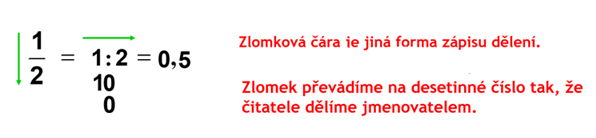 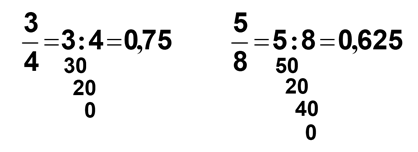 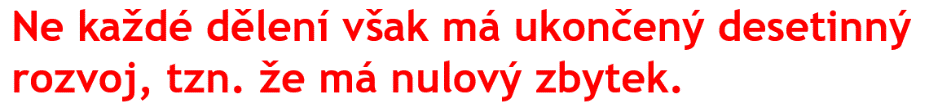 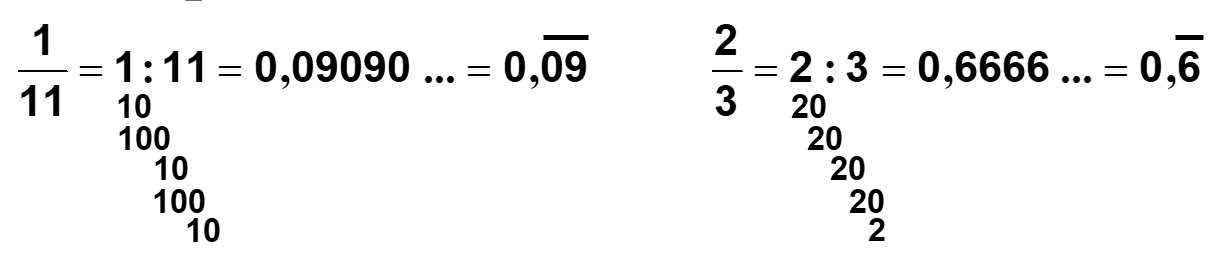 PERIODICKÉ  ČÍSLO – číslo s neukončeným počtem desetinných místPERIODA – skupina opakujících se číslicNapř. 0,2222….. = 0,2           0,131313……. = 0,13           21,351111….. = 21,3514) Vypracujte v PS 55/4  + 56/5												Iveta Kubová